NECMETTİN ERBAKAN ÜNİVERSİTESİ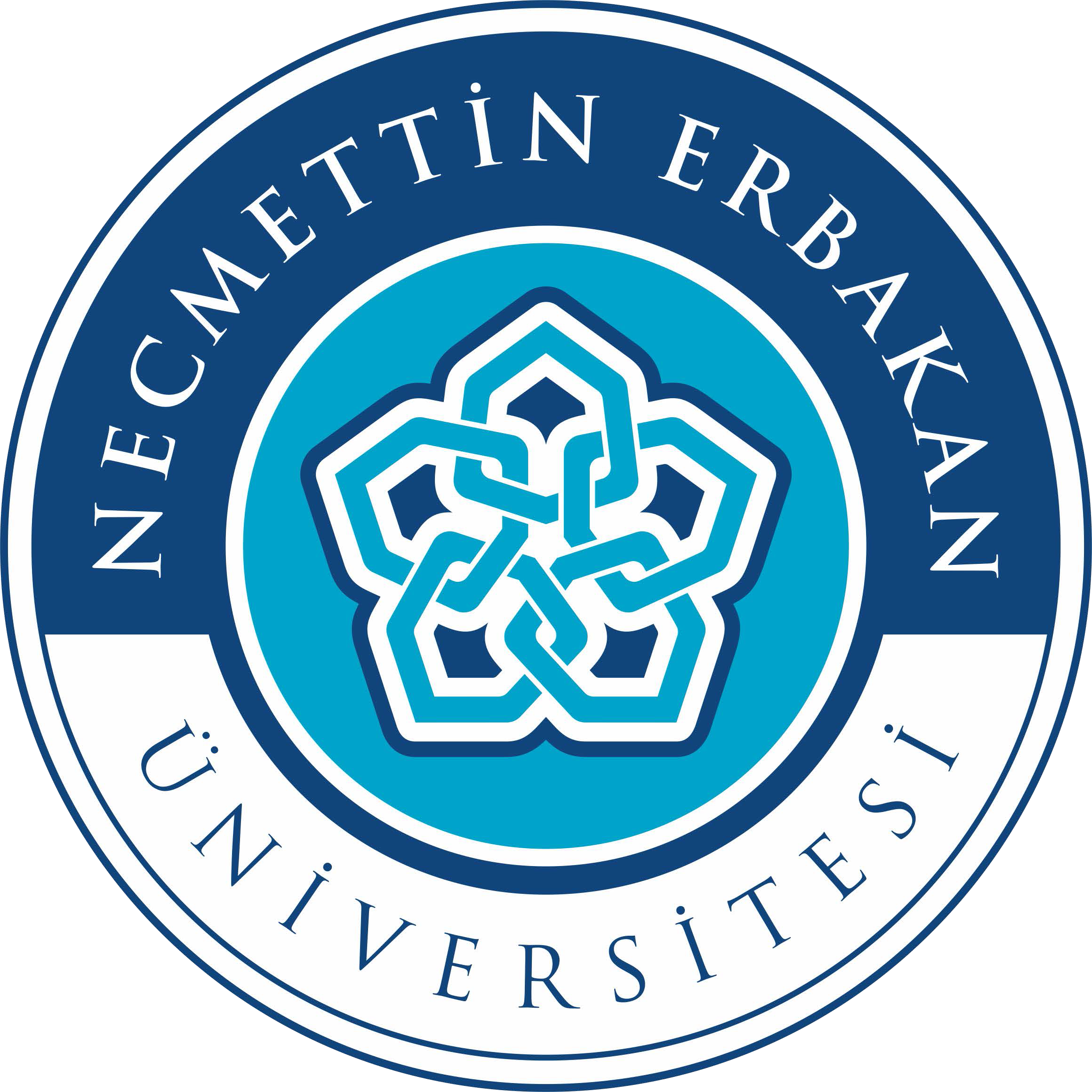 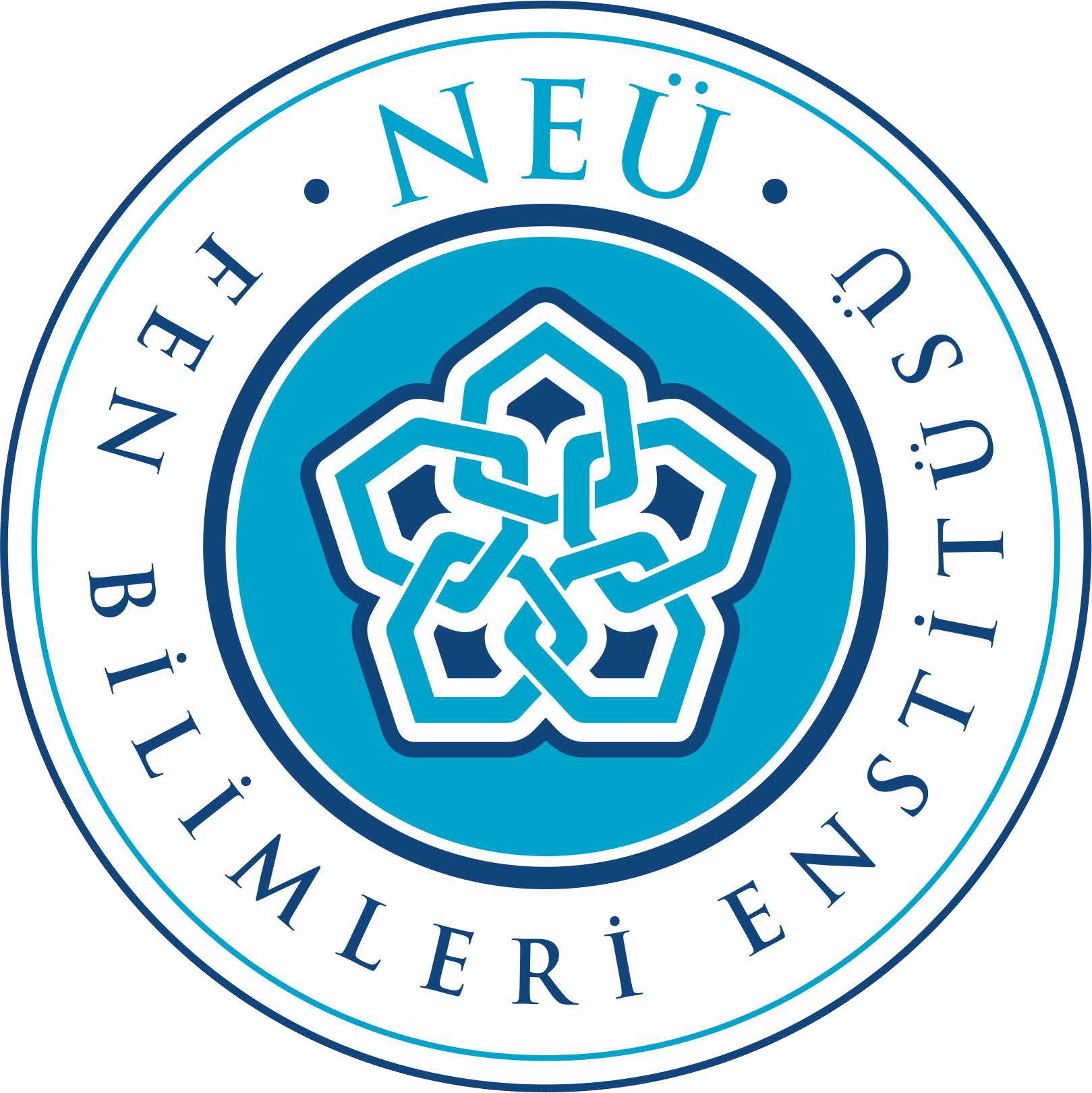 FEN BİLİMLERİ ENSTİTÜSÜ MÜDÜRLÜĞÜDOKTORA KESİN KAYIT FORMUFEN  BİLİMLERİ  ENSTİTÜSÜ  MÜDÜRLÜĞÜ ’NEDR-01… / … / 20………………………………………………… Anabilim Dalı Doktora programına kesin kayıt yaptırma hakkı kazandım. Herhangi bir lisansüstü programda kaydım yoktur. Kayıt için istenen belgeler başvuru esnasında online olarak eklenmiştir. Gereğini bilgilerinize arz ederim.Necmettin Erbakan Üniversitesi Fen Bilimleri Enstitüsü’nün yukarıda belirtilen bilim dalındaki programda göreceğim   öğrenimim süresince tabi olacağım Necmettin Erbakan Üniversitesi Lisansüstü Eğitim ve Öğretim Yönetmeliğini okudum ve yönetmelik ile enstitüye ait bilgilerin enstitü web sitesinde yer aldığı konusunda bilgilendim. Buna göre;Lisansüstü eğitim ve öğrenimim süresince kayıt yenileme, ders ve proje kayıt işlemleri ve öğrenciliğimle ilgili diğer tüm işlemlerimi (asgari ders sayısı ve kredisinin takibi, proje teslimi, mezuniyet işlemleri, harç ücreti ödeme, öğrenci otomasyonundan fotoğraf güncellemelerini vs.) bizzat takip edeceğimi,Adresimde, cep telefon numaramda ve e-posta adresimde meydana gelecek değişiklikleri zamanında enstitüye bildireceğimi,Öğrenimim süresince yönetmelik dışı takipsizlikten oluşabilecek tüm durumlarda sorumluğun kendime ait olacağını,Öğrenimim süresince askerlik işlemlerimle ilgili tüm aşamalarda (bakaya kalma, kayıt silinme, mezuniyet, yatay geçiş, sevk tehir, sevk tehir iptali vb.) oluşabilecek hukuki işlemleri kabul edeceğimi taahhüt ederim. NOT: 17 Kasım 2014 tarihli ve 29178 sayılı Resmi Gazete’ de yayımlanan Necmettin Erbakan Üniversitesi Lisansüstü Eğitim Öğretim Yönetmeliği’nin Tebligatlara ilişkin 47. Maddesine göre öğrencilere yapılacak tebligatlar e-posta adresi üzerinden yapılmaktadır. Bu nedenle formda belirtilen e-posta adresinin aktif bir e-posta adresi olması ve e-posta adresindeki değişikliklerin Enstitümüze zamanında bildirilmesi gerekmektedir. Bu konuda yükümlülük tamamen öğrenciye aittir.                                                                                                                                                   Öğrenci Adı Soyadı                                                                                                                                                      İmzaMADDE 49 – (1) Tezsiz yüksek lisans programları hariç, aynı anda birden fazla lisansüstü programakayıt yaptırılamaz ve devam edilemez.MADDE 49 – (1) Tezsiz yüksek lisans programları hariç, aynı anda birden fazla lisansüstü programakayıt yaptırılamaz ve devam edilemez.Öğretim Yılı /Dönemi20…/ 20…	Güz 	BaharAnabilim DalıProgram TürüDOKTORAÖğrenci NumarasıEnstitü Tarafından DoldurulacaktırAdı - SoyadıT.C. Kimlik NumarasıMezun Olduğu ÜniversiteMezun Olduğu Fakülte/BölümYazışma AdresiTelefon Numarasıe- mail